Открытое муниципальное НОД «Путешествие в лес.  Рисование дерева»(область «Художественно – эстетическая», направление - «Рисование»)в дошкольной средней группе (от 4до 5 лет)Цель: развитие творческих способностей детей средствами нетрадиционных техник рисования (рисование мятой бумагой).
Образовательные задачи: познакомить детей с техникой рисования мятой бумагой. Знакомить детей с разными формами кроны деревьев (треугольная, круглая, овальная). Продолжать учить рисовать дерево.Развивающие задачи: способствовать развитию мышления, познавательного интереса, воображения; Развивать мелкую моторику рук.Воспитательные задачи: воспитывать отзывчивость, доброжелательность, аккуратность, самостоятельность.Материалы и оборудование: тонированный голубым цветом ½ листа формата А4, гуашь зеленая, коричневая, желтая, красная, квадратики белой бумаги, тарелочки для использованной мятой бумаги, баночка с водой, кисточка, иллюстрация готовой работы, мультимедийное оборудование (презентация и аудиозапись).Предварительная работа с детьми: наблюдение с детьми за изменениями в природе весной во время прогулок, рассматривание иллюстраций, картин с изображением деревьев, чтение стихотворения о весне. Ход НОД:Проведение малоподвижной игры «Сделай, как я» (3-4 раза). Воспитатель обращает внимание на конверт с письмом. Воспитатель: Кто – то бросил мне в оконце,Посмотрите, письмецо.Может, это воробьишко,Пролетая, обронил?Может, кот письмо, как мышку,На окошко заманил? Воспитатель: Ребята, вам хочется узнать, от кого пришло письмо?(Ответы детей)- Тогда надо постараться  загадку отгадать!Очень странный старичок,Вместо носика – сучок!По лесу гуляет –Лес он охраняет.А зовется старичок…Старичок…(лесовичек)Воспитатель: Правильно. Это письмо от лесовичка. Вот что он пишет:«Дорогие ребята! Сегодня день рождения леса. Я знаю, что вы большие его друзья. И лес будет рад видеть вас у себя в гостях».Воспитатель: Ребята, поскорей же отправимся в путь! Закройте глаза, представьте, что мы уже на тропинке к лесу (Звучит расслабляющая музыка, звуки леса). Открываем глаза. (Слайд 1. Опушка у леса).  Воспитатель: Посмотрите, какая вокруг красота, все цветет, зеленеет! Прежде чем войти в лес, надо вспомнить три заветных правила: «Не шуми, не губи, не сори!» (Дети проговаривают все вместе). (Слайд 2. Лес).Воспитатель: Давайте рассмотрим деревья, что растут в лесу. (Липа)- Какой формы крона у липы? (Треугольной)Воспитатель: - Какой формы крона у тополя? (Овальной)Воспитатель: - Какой формы крона у дуба? (Круглой)Воспитатель: Про лес написано много стихов, нарисовано картин. Почему человек так любит лес? Предположительные ответы детей: Потому, что лес очищает воздух; дом для многих живых существ; лес – это легкие планеты.Воспитатель:  Дети, какой подарок мы можем подготовить лесу?Предположительные ответы детей: нарисовать деревья и т. д. Воспитатель: Посмотрите, какие деревья можно нарисовать. (Показ образца). Из каких частей состоит дерево? (ствол, ветки, ответвления).- Как называется верхняя часть дерева? (крона)- Что дерево спрятало от людей? (корни)
1 этап.  Обозначаем, где растет дерево. Проводим ровную прямую линию слева – направо.2 этап. У дерева прямой красивый ровный ствол – проводим вертикальную линию сверху – вниз. Начинаем рисовать кончиком кисти, а потом всей кистью. Кончиком кисти рисуем 2 короткие веточки к стволу. Это макушка дерева. 3 этап. Рисуем толстые ветви с одной и другой стороны ствола, которые растут вверх – к солнышку. Рисуем их всей кистью.4 этап. На толстых ветках рисуем тонкие веточки с одной и с другой стороны ветки. Рисуем кончиком кисти.5 этап. Возьмем лист бумаги, сожмем ее руками, окунем в зеленую краску и с помощью техники «тычка» нарисуем крону дерева (воспитатель вызывает 1 -2 детей для помощи).Физминутка:Руки подняли и покачали – это деревья в лесу.Руки согнули, кисти встряхнули – это ветер сбивает росу.Руки в стороны, плавно помашем – это к нам птицы летят.Как они сядут, тоже покажем – крылья сложим назад.- Сейчас мы тихо пройдем, сядем за столики и нарисуем деревья.Пальчиковая гимнастика:Дубовый листок в завитушках               (водить пальцем по ладошке)Немного похож на барашка.Осиновый лист – будто шарик                (сжать руки в кулачки)Или с длинным хвостом черепашка.Лист липовый словно сердечко.              (показать  сердечко)Кленовый похож на ладошку.                  (показать ладошки)Каштановый лист, словно веер,               (растопырить  пальцы и помахать)Сейчас помашу им немножко.(Дети начинают рисовать).Воспитатель: Какие красивые у вас получились деревья! Настоящий лес. Какой формы бывают кроны у дерева? (треугольной, круглой, овальной)- Чем мы рисовали крону дерева? (мятой бумагой)- Обратите внимание, где  - то листва у нас получилась чуть гуще, а где – то реже, только появляются молодые листочки. И потому рисунки очень интересные и выразительные. Послушайте (звук леса), это лес благодарит вас за такой чудный подарок.  (Отметить проявление фантазии, достижения детей).- Теперь вы знаете, что деревья в лесу бывают разные еще и по форме кроны. А сейчас нам пора возвращаться в детский сад. Закрываем глаза, помашем лесу рукой и обратно по тропинке пойдем. Открывайте глазаРефлексия.
- Дети, подумайте хорошо, все ли вам сегодня удалось, довольны ли вы собой. Если испытываете чувство радости и интереса, очень старались сегодня, то похлопайте себе. Молодцы! (Если ребенок не хлопает, выяснить, в чем он затруднялся).Приложение 1. (Фотоотчет)Перед началом занятия я провела малоподвижную игру «Сделай, как я», для постепенного перехода от возбужденного состояния детей к более спокойному. 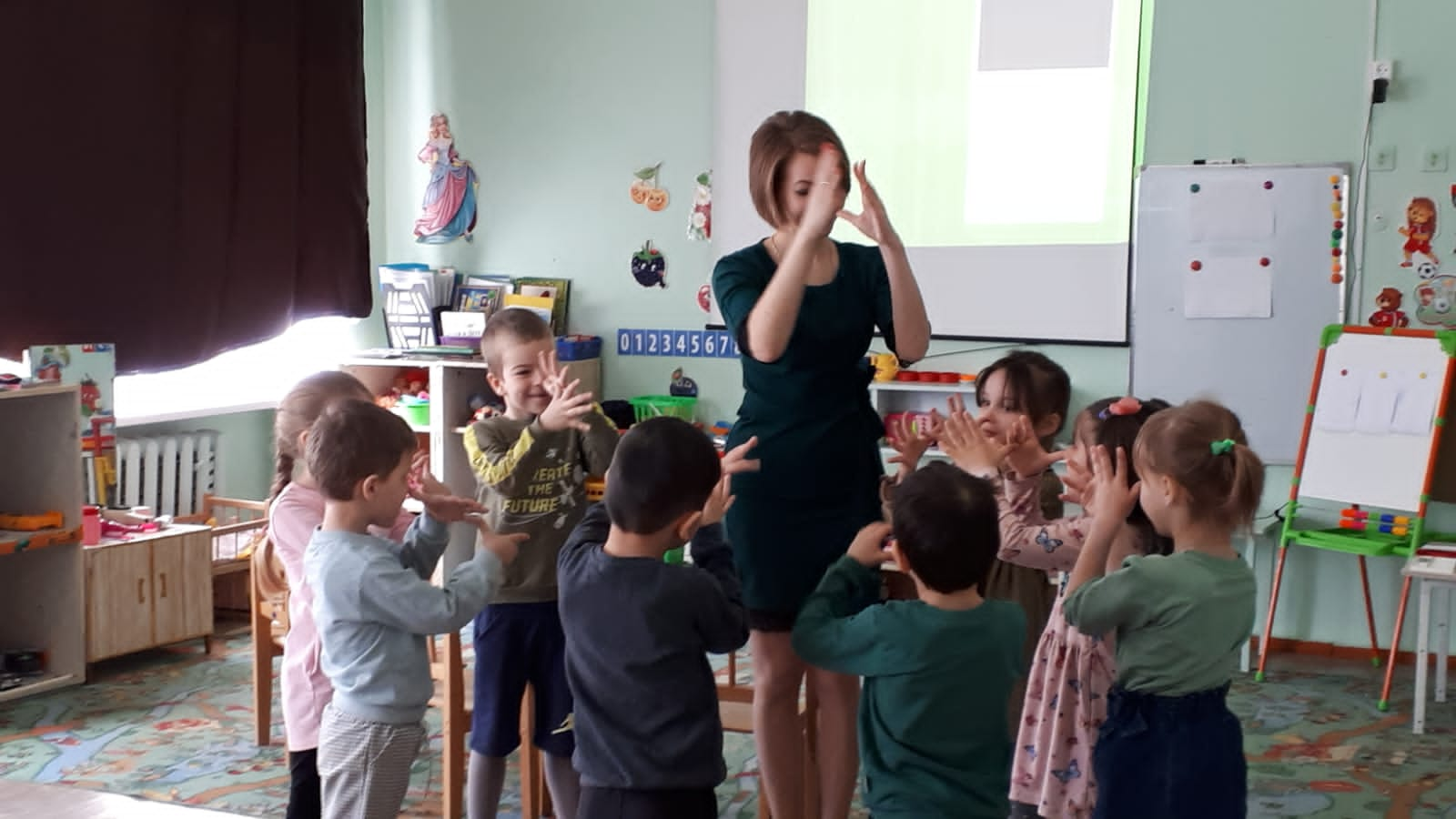 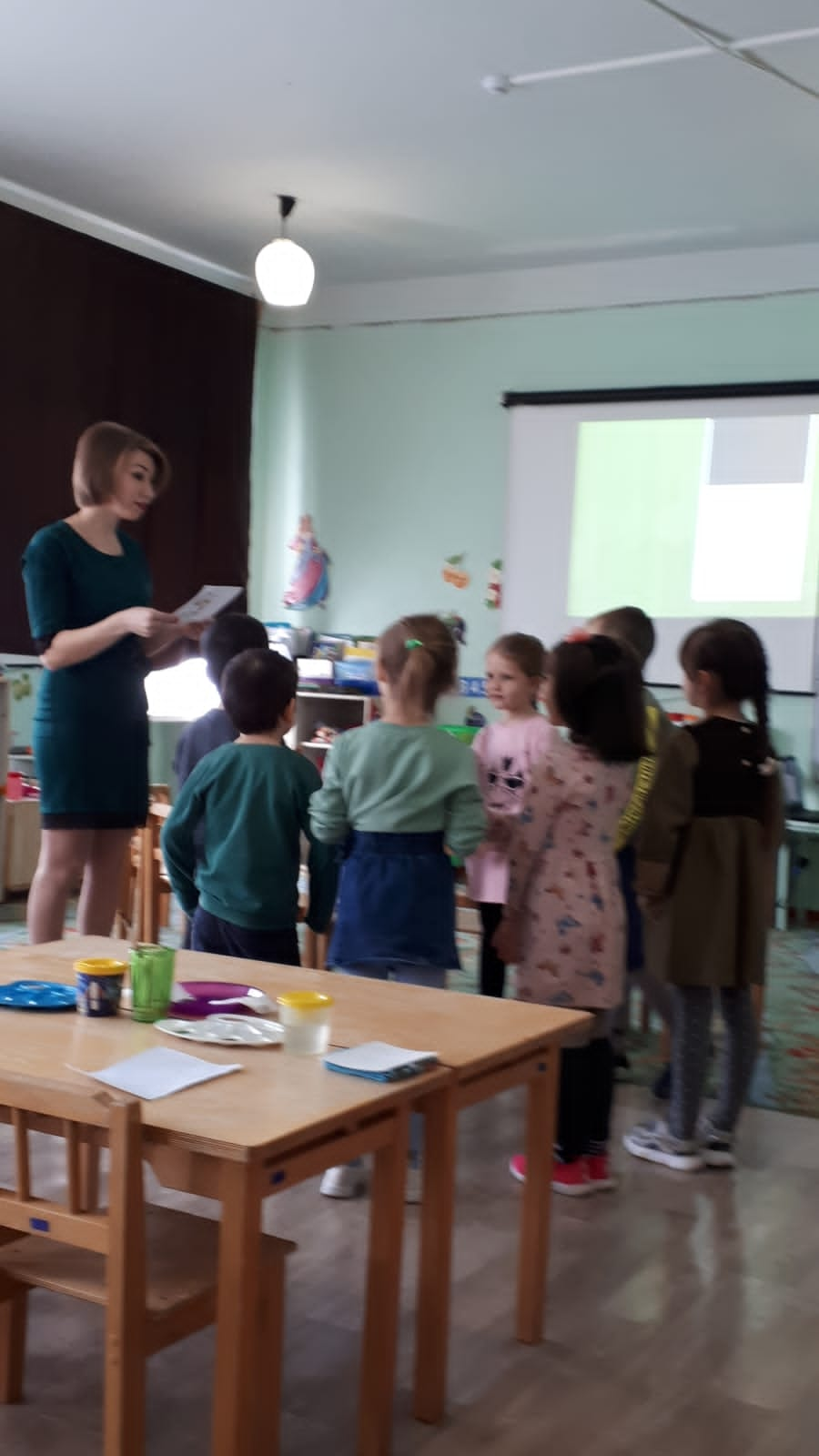 В качестве сюрпризного момента, старичок – лесовичек, прислал детям письмо с приглашением на день рождения леса.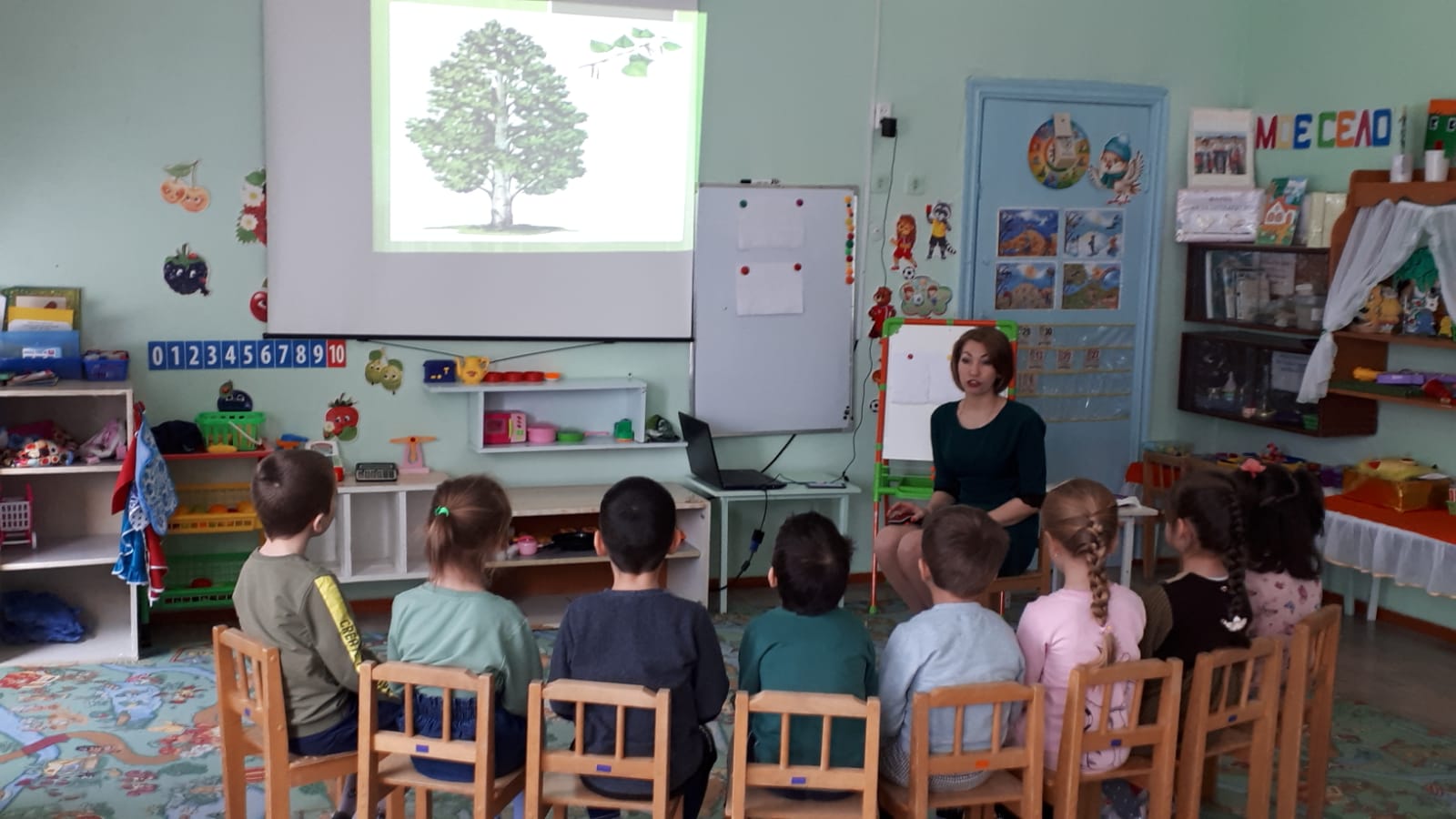 В лесу дети рассмотрели знакомые деревья и приметили, что у них разная форма кроны : треугольная, круглая, овальная.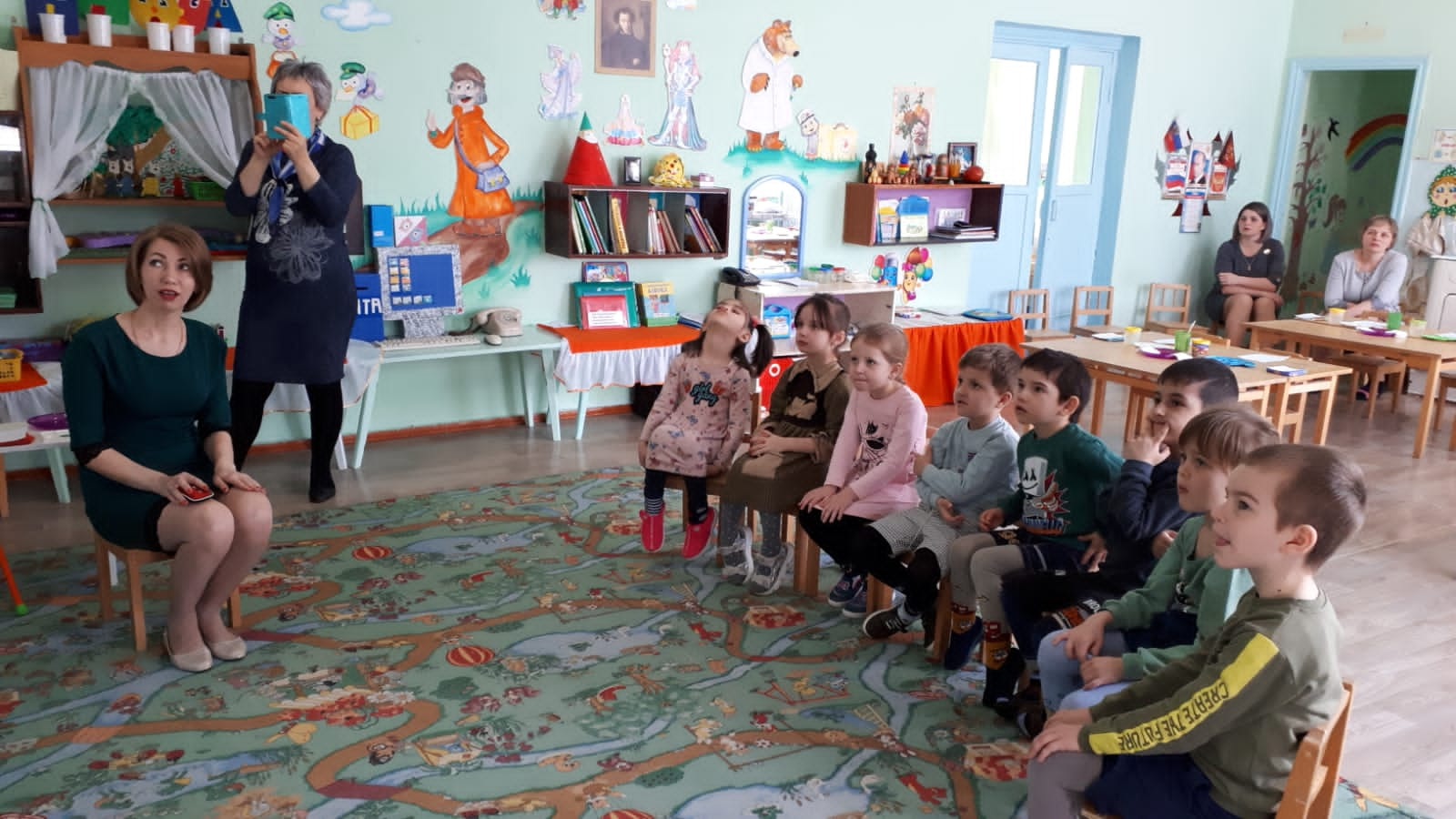    В подарок лесу, дети решили нарисовать деревья. Поэтапно вспомнили, как рисовать ствол дерева, ветки и ответвления.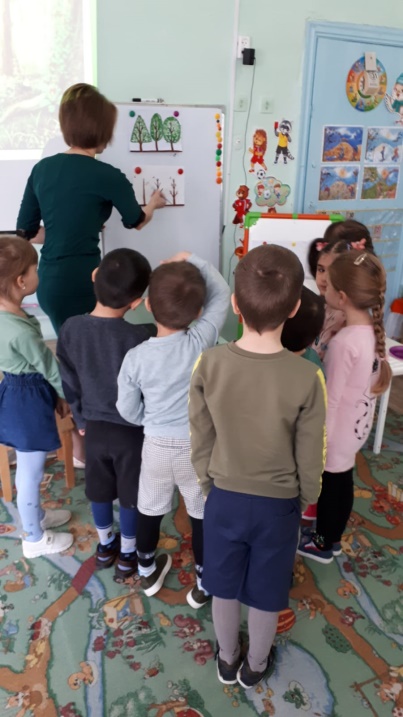 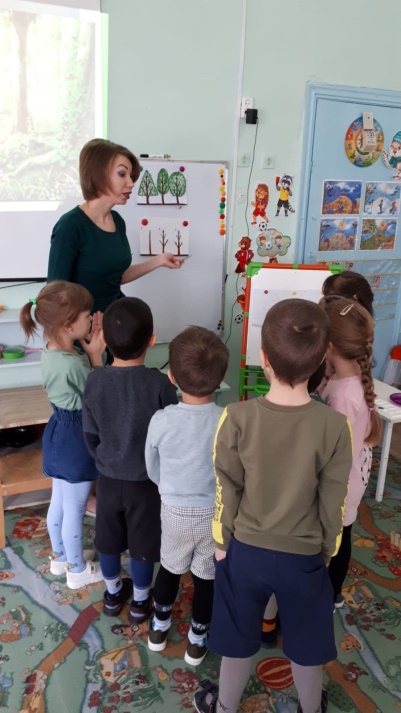 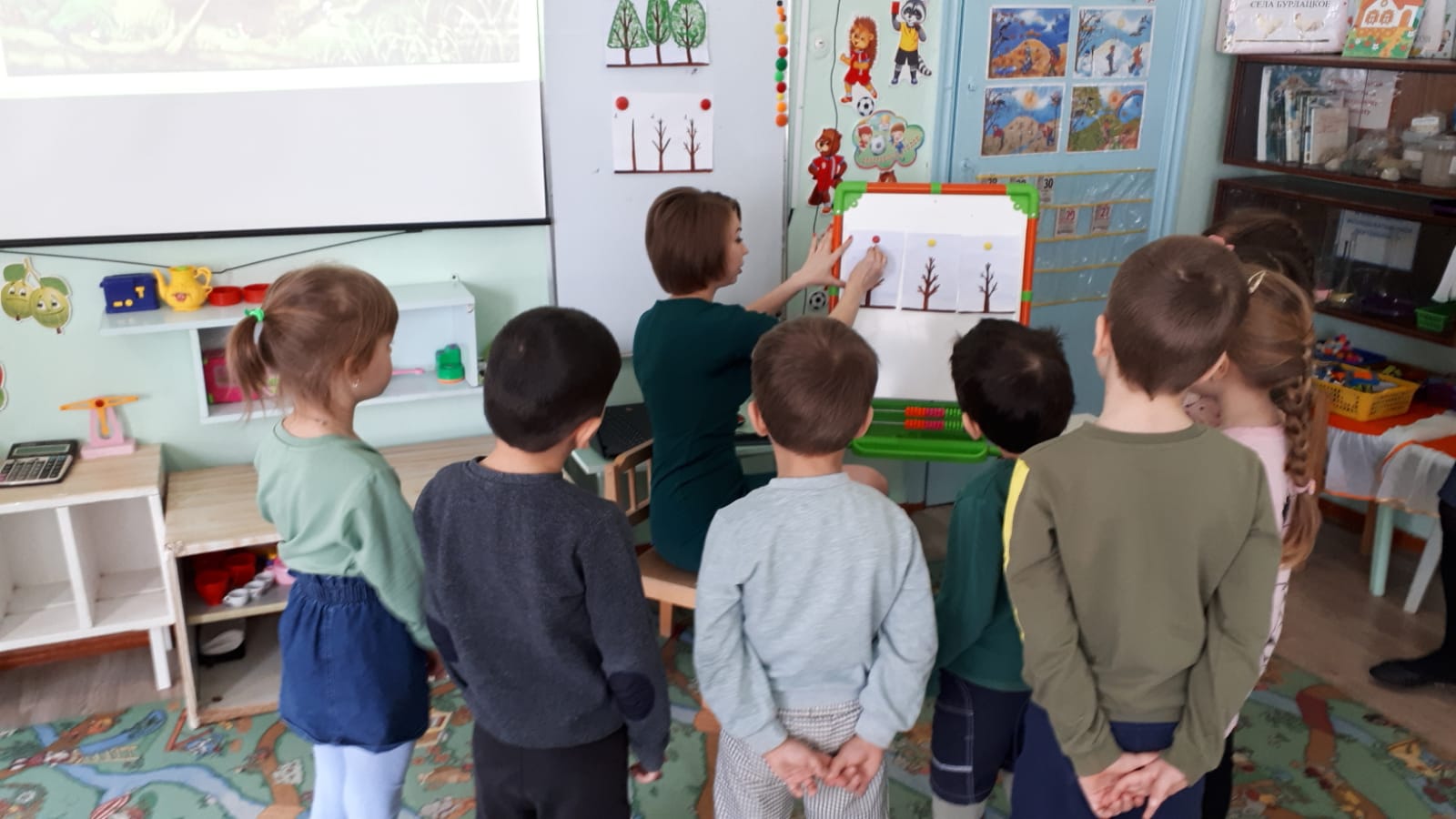 После чего приступили к кроне. Как рисовать (с помощью мятой бумаги) треугольной формы крону показала сама. Овальную и круглую помогали рисовать дети у мольберта.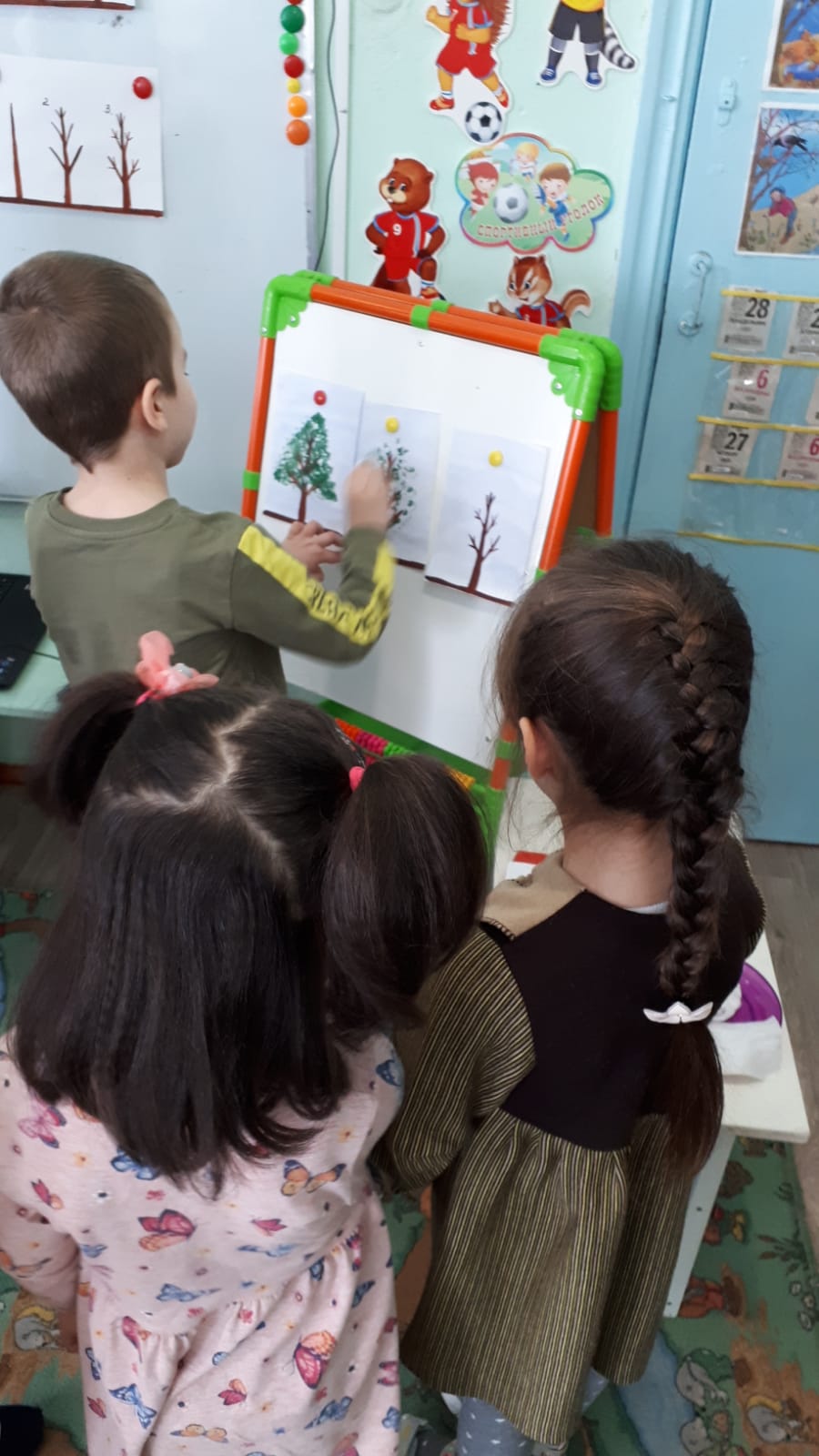 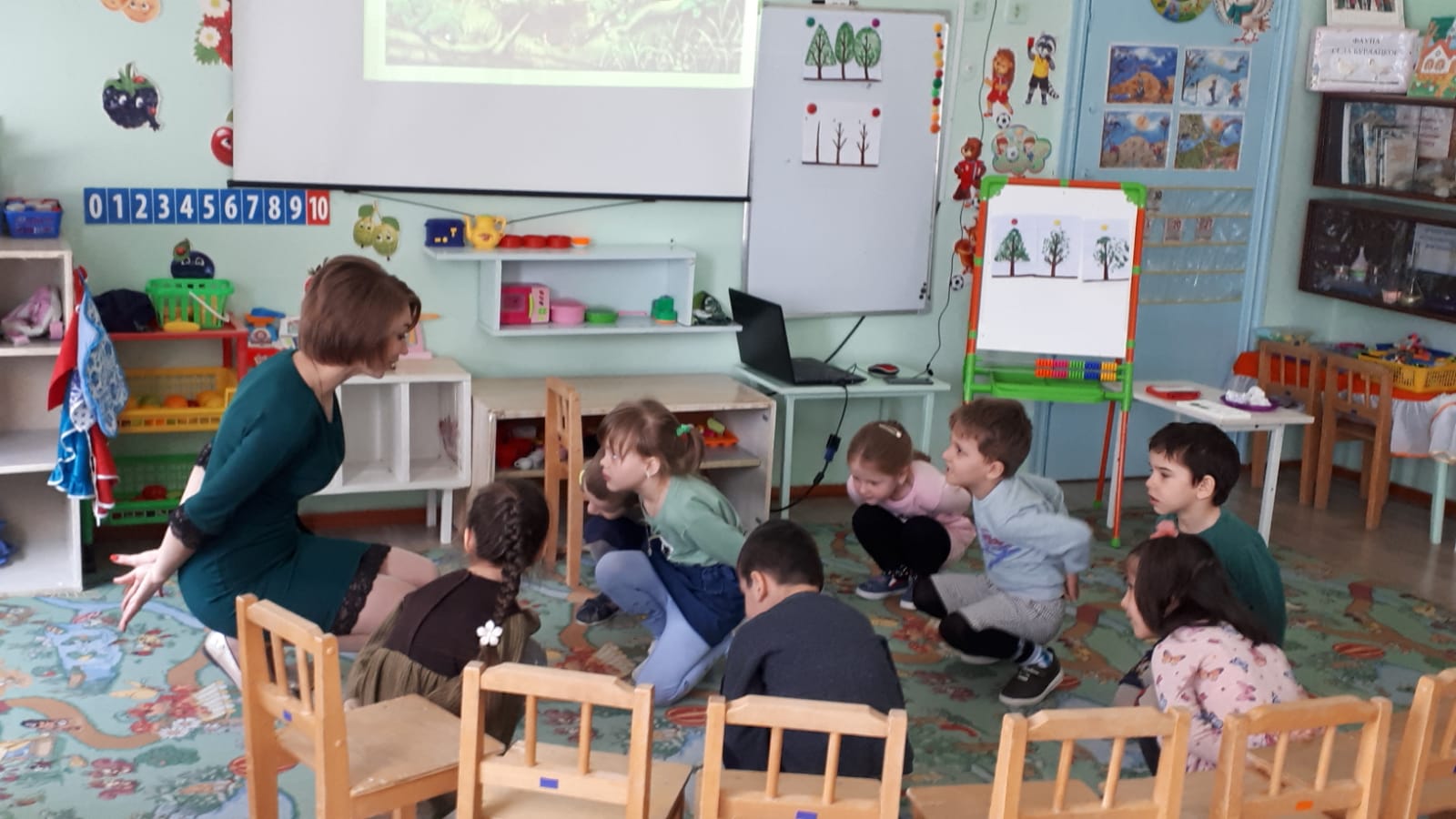 Для снятия напряженности мышц у детей, провела физминутку в середине занятия. Перед рисованием – пальчиковую гимнастику.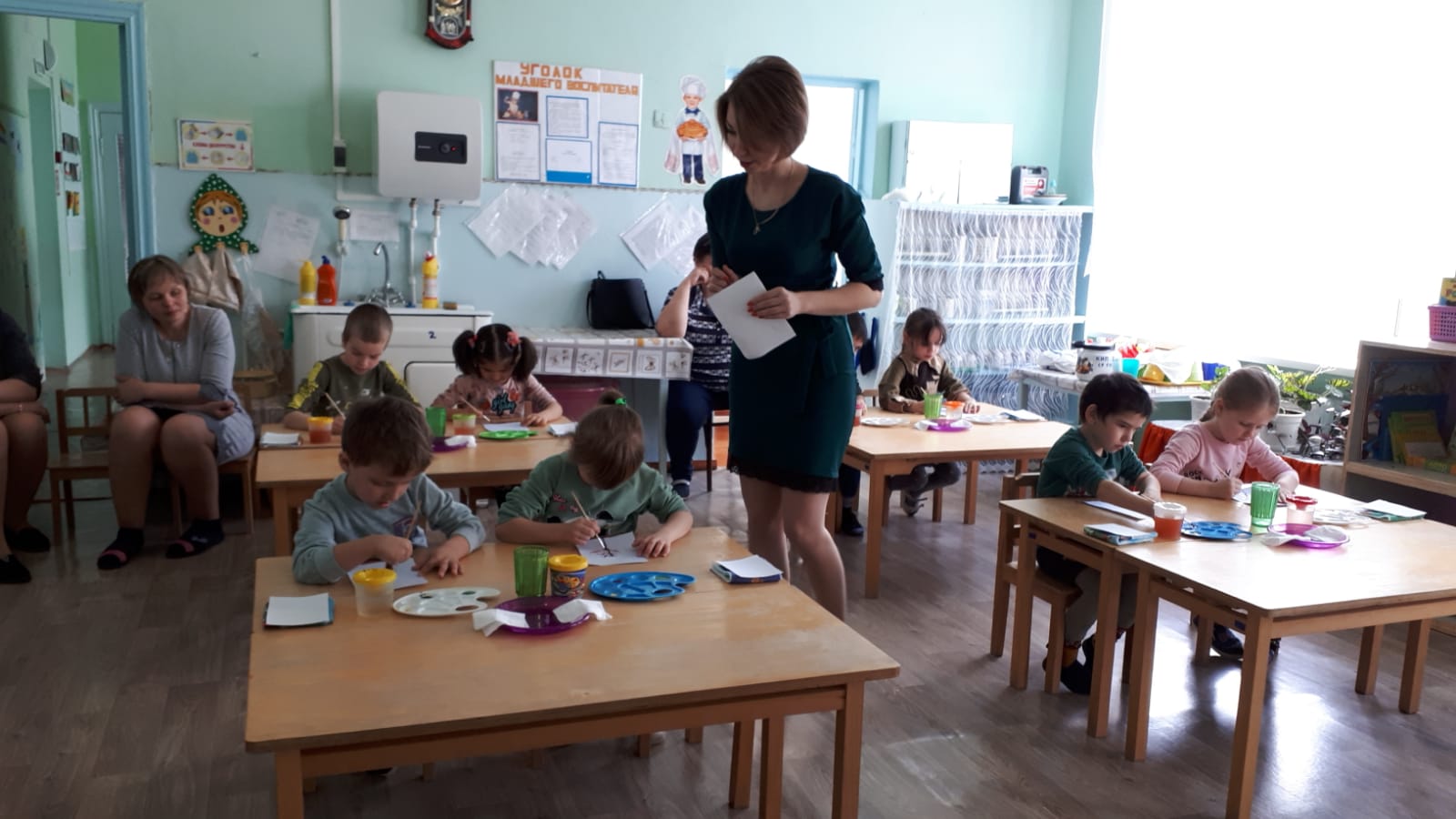 В процессе продуктивной деятельности следила за правильной техникой рисования, оказывала индивидуальную помощь.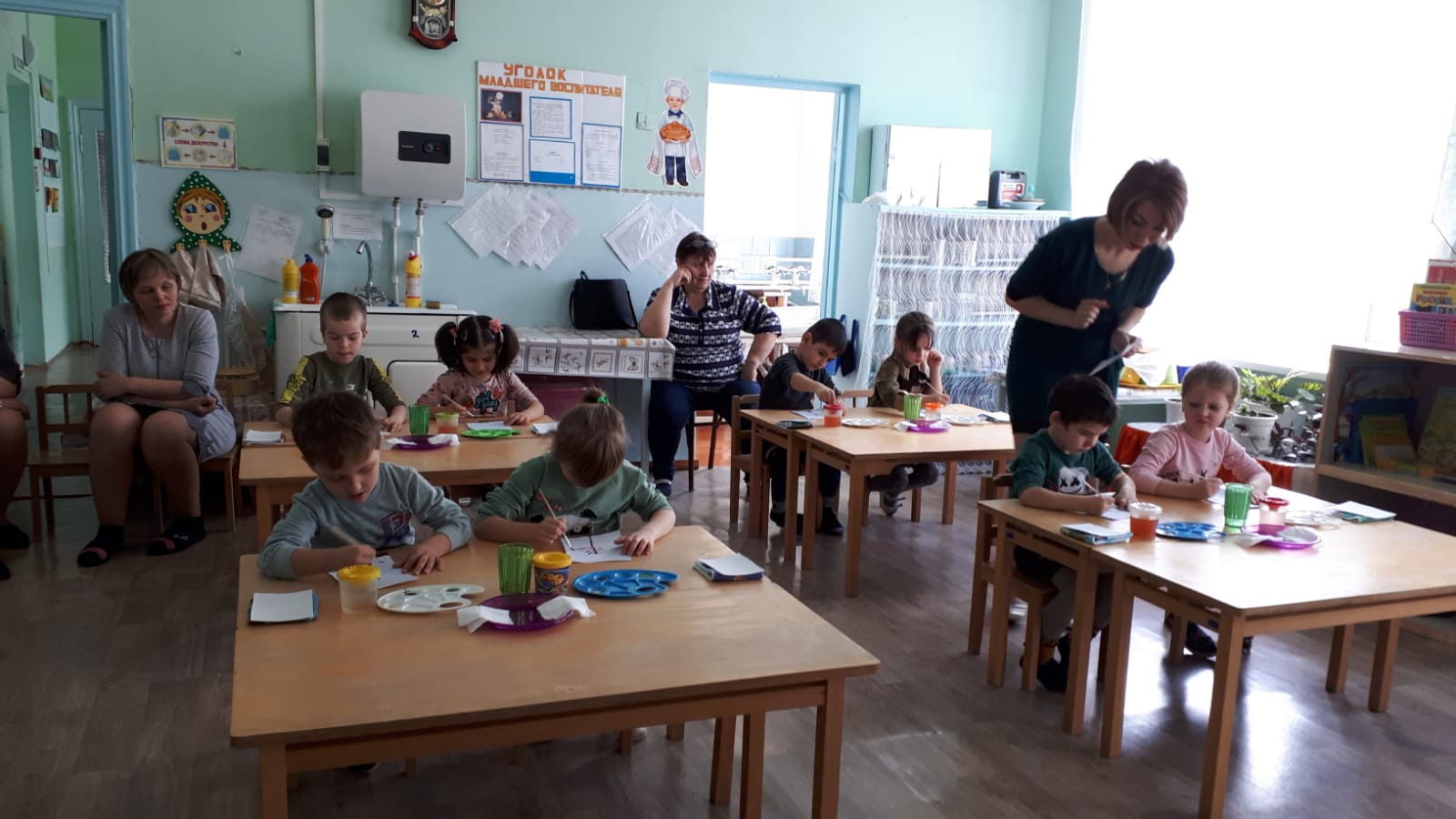 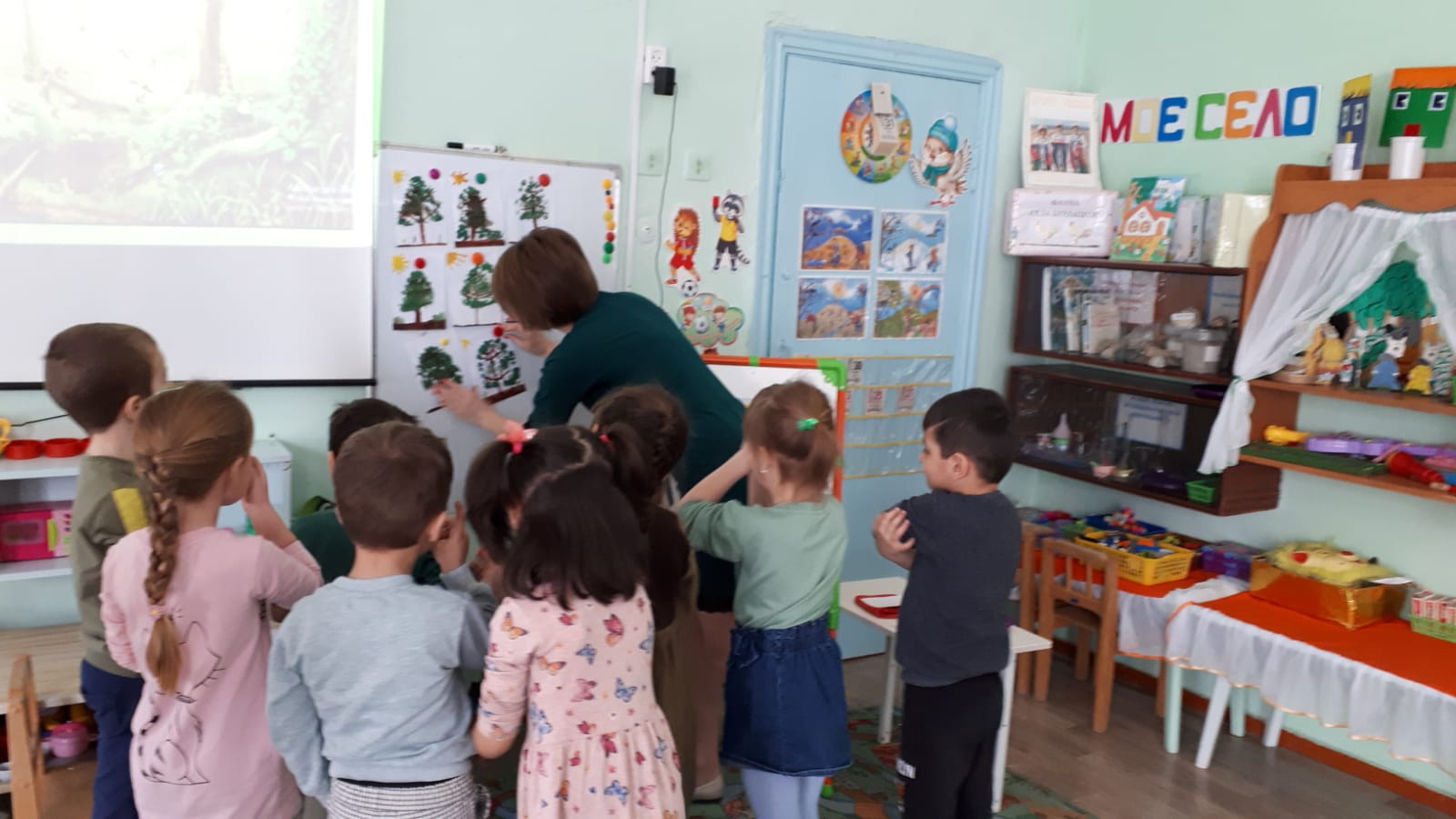 Дети своевременно справились с работой, что позволило провести более полный анализ рисунков. Отметила дополненные цветами, солнцем и травой работы. Выделили те работы, где более четко просматривается геометрическая форма кроны. 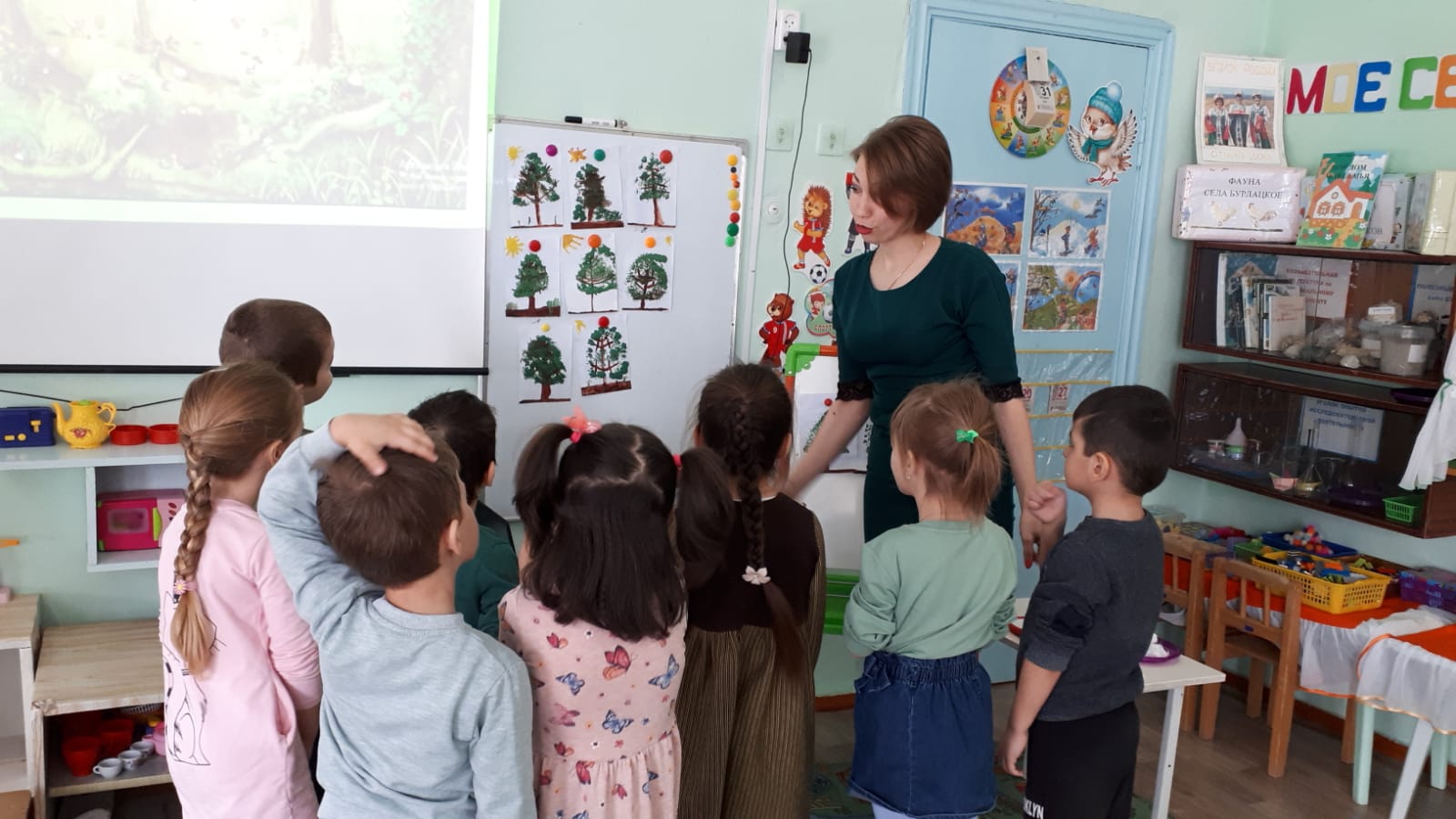 В конце мероприятия провела эмоциональную рефлексию. Дети остались довольны собой и своей работой.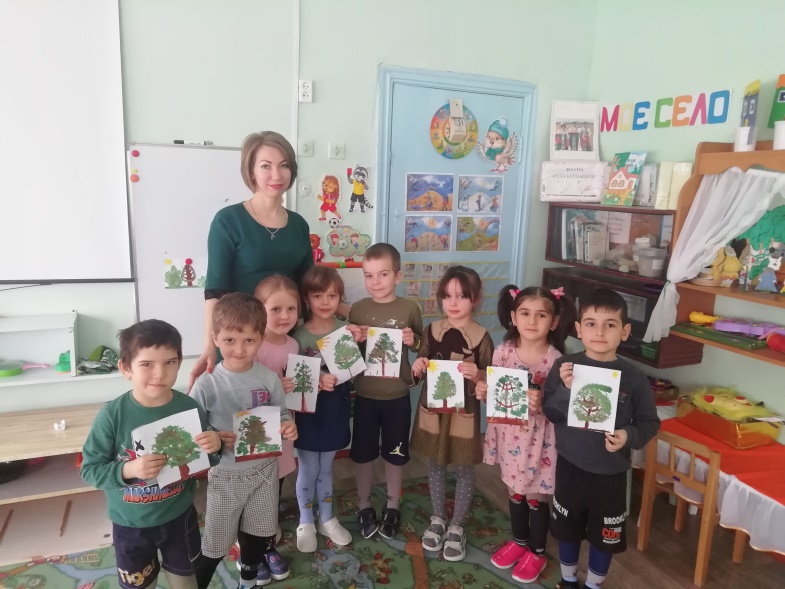 Предоставлено: при подготовкек методической неделе в МДОУ «ДС№19»04.04.2022г           Подготовила и провела:воспитатель МДОУ «ДС№19»«первой» категорииН. А. Кущ